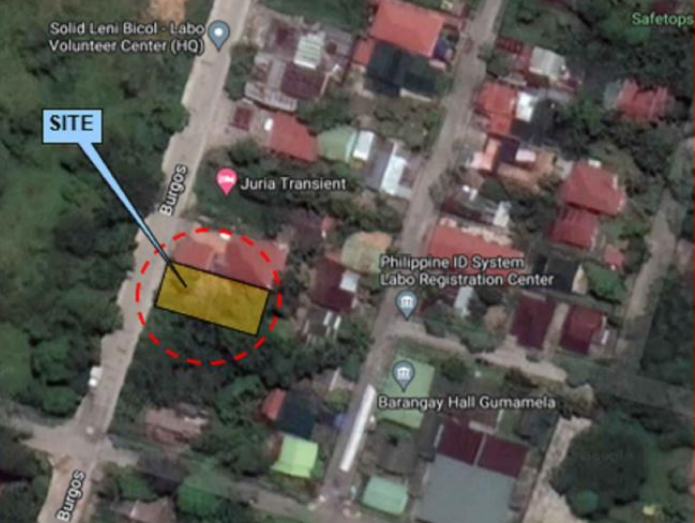 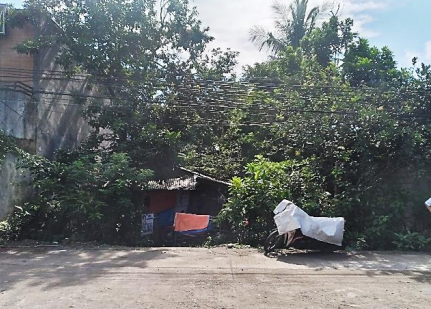 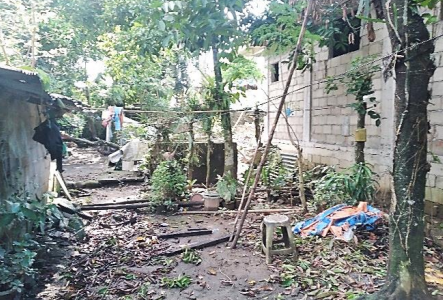 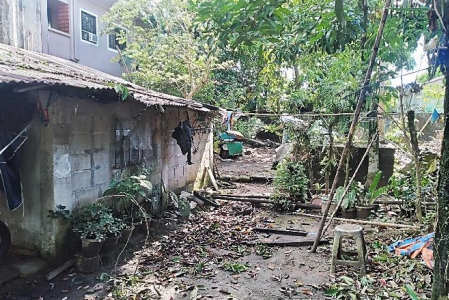 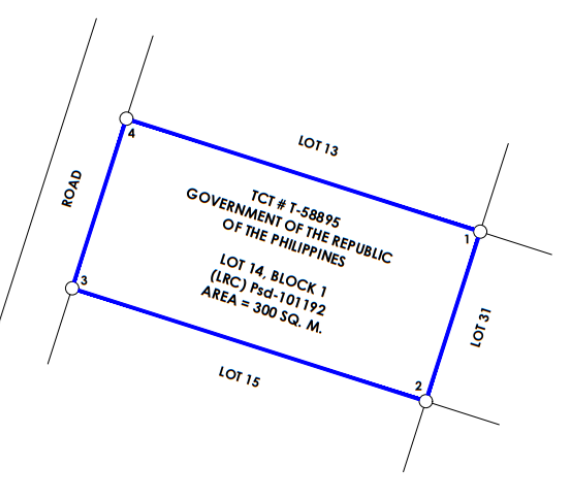 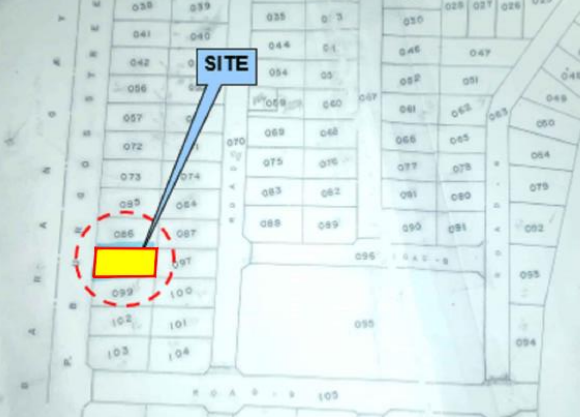 Asset Name	:	Peninsula Development BankTCT Nos.	: 	T-58895Area		:	300 square metersLocation	:	Brgy. Gumamela, Labo, Camarines Norte